Цель: Развитие познавательного интереса учащихся к изучению истории. Задачи: Обобщить и закрепить полученные знания; воспитывать в детях любовь к родной стране и культуре; развивать у детей мышление, память, воображение; развивать образную речь, расширять словарный запас.Казахская земля богата талантливыми и известными композиторами,акынами и певцами. Про каждого из них можно сказать что он является великим композитор казахского народа. Каждый из них оставил...Казахская земля богата талантливыми и известными композиторами,акынами и певцами. Про каждого из них можно сказать что он является великим композитор казахского народа. Каждый из них оставил неизгладимый след в истории музыкального искусство.Представляю список великих казахских композиторов, которых должен знать каждый казахстанец.Коркыт (IX век). 	Великий мыслитель, кюйши, герой многих легенд Коркыт жил в IX веке на берегах Сырдарьи. 	Его по праву считают первооснователем традиции исполнения кюев на кобызе. 	Многие кюйши, жырау и баксы преклонялись перед ним, считали своим наставником. 	Известные кюи: "Коркыт", "Акку", "Коркыттын сарыны", "Желмая" и другие. 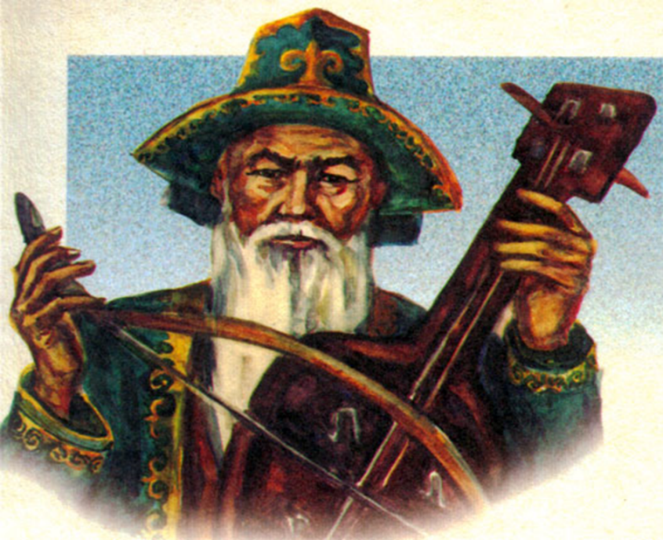 Он основатель шертпе кюя. 	"Шертпе кюй" - своеобразная "щелкающая" манера исполнения кюев на домбре. 	Этот способ игры на домбре требует особого, медленного, спокойного исполнения. 	Самые известные кюи "Сылкылдак", "Алшагыр", "Бесторе". 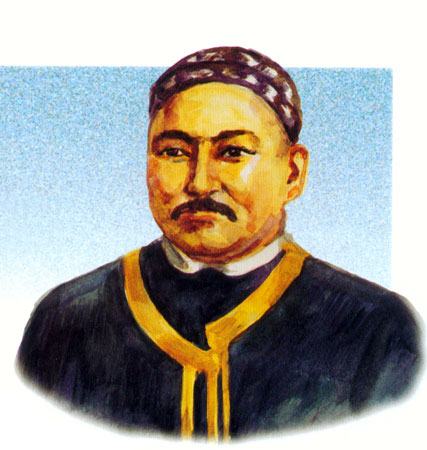 Имя великого казахского композитора-классика Курмангазы известно всему миру. 	Его называют "отцом" кюя. 	В своих кюях Курмангазы передал думы, настроения и мечты народа своего времени. В звуках его мелодии можно было почувствовать красоту и дыхание казахской степи. 	Знаменитые кюи "Сарыарка", "Адай", "Кiшкентай" и другие являются бесценным духовным наследием. 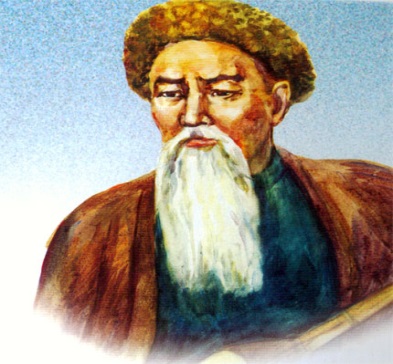 После Коркыта  Ыхылас - человек, сумевший "одушевить, влить жизнь" в струны кобыза. 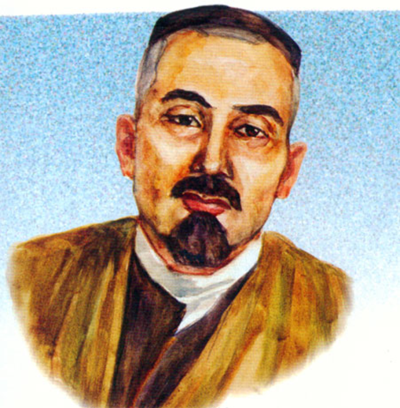 	Известные кюи Ыхыласа "Акку", "Ерден", "Каскыр" и многие другие являются музыкальным наследием казахского народа. Азербаев Кенен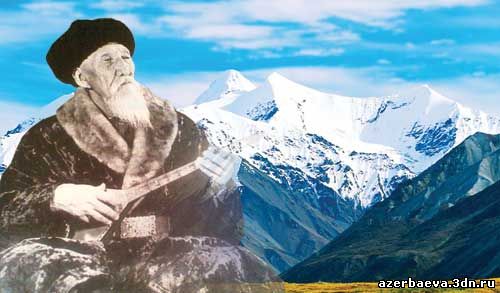 Народный композитор родом из Семиреченской области. Музыкой начал увлекаться с 11-ти лет и был последователем великого акына Жамбыла. Он прожил долгую жизнь и написал более 150 произведений, которые были переложены на музыку. Помимо музыки он принимал участие в национально-освободительном движении 1916 года. Его композиции того времени "Булбул", "16 жыл" вдохновляли батыров на борьбу, и вызывали гордостью что родились на казахской земле.Школа интернат для многодетных и малообеспеченных семей г.БалхашВеликие композиторы великой степи.     Выполнила: воспитатель 7 «Б»Сабыргалиева А.С.2022г.